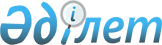 Об утверждении Протокола о внесении изменений в Соглашение об основных направлениях сотрудничества государств-участников Содружества Независимых Государств в области защиты прав потребителей от 25 января 2000 годаПостановление Правительства Республики Казахстан от 21 июня 2012 года № 818

      Правительство Республики Казахстан ПОСТАНОВЛЯЕТ:



      1. Утвердить прилагаемый Протокол о внесении изменений в Соглашение об основных направлениях сотрудничества государств-участников Содружества Независимых Государств в области защиты прав потребителей от 25 января 2000 года, совершенный в городе Минске 19 мая 2011 года.



      2. Настоящее постановление вводится в действие со дня подписания.      Премьер-Министр

      Республики Казахстан                       К. Масимов

Утвержден          

постановлением Правительства

Республики Казахстан    

от 21 июня 2012 года № 818  

ПРОТОКОЛ

о внесении изменений в Соглашение об основных направлениях

сотрудничества государств – участников Содружества Независимых

Государств в области защиты прав потребителей от 25 января 2000

года

      Правительства государств–участников Соглашения об основных направлениях сотрудничества государств–участников Содружества Независимых Государств в области защиты прав потребителей от 25 января 2000 года



      в целях дальнейшего развития национальных систем защиты прав потребителей, улучшения координации деятельности по защите прав потребителей в государствах–участниках СНГ,

      согласились о нижеследующем: 

Статья 1

      Внести изменения в статью 6 Соглашения об основных направлениях сотрудничества государств–участников Содружества Независимых Государств в области защиты прав потребителей от 25 января 2000 года, изложив ее в следующей редакции:



      «Реализацию настоящего Соглашения осуществляют соответствующие национальные органы государств–участников настоящего Соглашения в пределах компетенции, установленной национальным законодательством их государств.



      В целях координации совместной деятельности по реализации настоящего Соглашения Стороны создают Консультативный совет по защите прав потребителей государств–участников СНГ (далее – Совет).



      Статус Совета и его задачи определяются Положением о Консультативном совете по защите прав потребителей государств–участников СНГ, являющимся неотъемлемой частью настоящего Соглашения (прилагается).



      Совет взаимодействует с общественными объединениями потребителей в процессе реализации настоящего Соглашения.



      Общественные объединения потребителей могут принимать участие в реализации настоящего Соглашения в соответствии со своими уставами и национальным законодательством их государств». 

Статья 2

      Настоящий Протокол вступает в силу с даты получения депозитарием третьего уведомления о выполнении подписавшими его Сторонами внутригосударственных процедур, необходимых для его вступления в силу. Для Сторон, выполнивших внутригосударственные процедуры позднее, настоящий Протокол вступает в силу с даты получения депозитарием соответствующего уведомления.

      Совершено в городе Минске 19 мая 2011 года в одном подлинном экземпляре на русском языке. Подлинный экземпляр хранится в Исполнительном комитете Содружества Независимых Государств, который направит каждому государству, подписавшему настоящий Протокол, его заверенную копию.

Приложение                 

к Соглашению об основных   

направлениях сотрудничества

государств-участников      

Содружества Независимых    

Государств в области защиты

прав потребителей          

от 25 января 2000 года      

ПОЛОЖЕНИЕ

о Консультативном совете по защите прав потребителей

государств-участников СНГ 

1. Общие положения

      1.1. Консультативный совет по защите прав потребителей государств-участников СНГ (далее - Совет) является органом отраслевого сотрудничества СНГ, созданным для координации взаимодействия органов государственного управления государств-участников СНГ в целях реализации Соглашения об основных направлениях сотрудничества государств-участников Содружества Независимых Государств в области защиты прав потребителей от 25 января 2000 года.



      1.2. В своей деятельности Совет руководствуется Уставом Содружества Независимых Государств, договорами и решениями, принятыми в рамках Содружества Независимых Государств, и настоящим Положением. 

2. Задачи и основные направления деятельности Совета

      2.1. Задачами Совета являются:



      содействие развитию и углублению сотрудничества, а также формированию эффективной политики в сфере защиты прав потребителей в государствах-участниках СНГ;



      содействие формированию равных условий для граждан государств-участников СНГ, созданию транспарентных условий для защиты их потребительских прав и интересов;



      содействие созданию эффективной системы контроля на потребительском рынке в целях предупреждения недобросовестной деятельности хозяйствующих субъектов, нарушающих требования законодательства государств-участников СНГ по качеству и безопасности товаров и услуг;



      создание условий для дальнейшего развития механизмов совместной работы в указанном направлении в рамках СНГ.



      2.2. Основными направлениями деятельности Совета являются:



      выработка принципов и правил проведения согласованной политики сотрудничества государств-участников СНГ в области защиты прав потребителей, содействие ее практической реализации;



      создание эффективной системы обмена информацией между государственными органами и общественными организациями государств-участников СНГ, в том числе о национальном опыте обеспечения соответствующих прав граждан государств-участников СНГ, а также о мировом опыте по вопросам защиты прав потребителей;



      разработка и реализация совместных проектов и мер по основным направлениям деятельности;



      содействие в гармонизации законодательств и обмене опытом по правоприменительной практике государств-участников СНГ. 

3. Функции и права Совета

      3.1. Основные функции Совета:



      определение приоритетных направлений взаимодействия государств-участников СНГ для эффективного функционирования системы защиты прав потребителей в государствах-участниках СНГ;



      анализ законодательств о защите прав потребителей государств-участников СНГ и практики его применения, проблем регулирования правоотношений, связанных с защитой прав потребителей, возникающих во всех сферах экономики, выработка практических мер по реализации приоритетных задач и перспективных форм взаимодействия в сфере защиты прав потребителей;



      подготовка на основе проведенного анализа предложений по решению задач Совета;



      определение общих подходов к организации и формированию отношений «производитель-потребитель» как на национальном, так и на межгосударственном уровне;



      анализ проектов нормативных правовых актов и международных договоров по вопросам, затрагивающим права потребителей;



      участие в разработке проектов международных договоров государств-участников СНГ по вопросам защиты прав потребителей;



      подготовка и внедрение рекомендаций по проведению государствами-участниками СНГ скоординированной потребительской политики; анализ состояния дел по защите прав потребителей в государствах-участниках СНГ.



      3.2. Совет для осуществления своих функций имеет право:



      запрашивать у соответствующих органов государственной власти государств-участников СНГ, общественных объединений информацию, связанную с защитой прав потребителей;



      в пределах своей компетенции принимать решения и рекомендации по вопросам сотрудничества в сфере защиты прав потребителей, формирования общих подходов к организации и функционированию системы защиты прав потребителей;



      вносить в установленном порядке на рассмотрение Совета глав правительств СНГ предложения по отнесенным к компетенции Совета направлениям деятельности;



      создавать для выполнения своих функций постоянные и временные рабочие группы Совета, назначать их руководителей и осуществлять общее руководство их деятельностью;



      разрабатывать и утверждать регламент своей работы;



      организовывать и проводить конференции, семинары, круглые столы по проблемам защиты прав потребителей;



      способствовать подготовке и переподготовке квалифицированных кадров в области защиты прав потребителей;



      взаимодействовать с другими органами отраслевого сотрудничества СНГ, а также законодательными и иными органами и организациями государств-участников СНГ. 

4. Состав и структура Совета

      4.1. Совет формируется из руководителей соответствующих органов государственной власти государств-участников СНГ, отвечающих за данное направление деятельности. При этом каждое государство имеет один голос.



      При направлении на заседание Совета лиц, замещающих членов Совета, их полномочия должны быть подтверждены направляющей стороной.



      4.2. В состав Совета с правом совещательного голоса могут входить представители общественных объединений потребителей (по представлению соответствующих органов государственной власти государств-участников СНГ) и представитель Исполнительного комитета СНГ. 

5. Организация работы Совета

      5.1. Председательство в Совете осуществляется поочередно каждым государством-участником Соглашения в лице его представителя в порядке русского алфавита названий государств-участников СНГ на срок не более одного года, если иное не будет установлено решением Совета.



Председатель Совета:



      организует работу Совета;



      ведет заседания Совета и подписывает принятые Советом документы;



      представляет Совет во взаимоотношениях с органами государственной власти государств-участников СНГ, органами отраслевого сотрудничества СНГ.



      Предшествующий и последующий председатели Совета являются его сопредседателями. В случае временного отсутствия председателя Совета его обязанности возлагаются на одного из сопредседателей.



      5.2. Организационно-техническое и информационное обеспечение деятельности Совета осуществляется секретариатом Совета.



      Функции секретариата Совета выполняет орган государственной власти государства-участника СНГ, руководитель которого председательствует в Совете.



      Руководителем секретариата Совета является представитель органа государственной власти государства, председательствующего в Совете, а заместителем руководителя секретариата - представитель Исполнительного комитета СНГ.



      Государства-участники СНГ оказывают необходимое содействие Совету и секретариату Совета в выполнении их функций.



      5.3. Регламент работы Совета утверждается на заседании Совета.



      5.4. Заседания Совета проводятся по мере необходимости, но не реже одного раза в год.



      5.5. Внеочередное заседание Совета может созываться по инициативе представителей одного или нескольких государств-участников Совета с согласия не менее одной трети членов Совета.



      5.6. Заседание Совета правомочно, если на нем присутствует более половины его членов.



      5.7. На заседания Совета могут приглашаться в качестве наблюдателей и экспертов представители заинтересованных органов отраслевого сотрудничества СНГ, органов государственной власти и местного самоуправления, общественных объединений, средств массовой информации.



      5.8. Время, место и повестка очередного заседания Совета определяются на его предшествующем заседании.



      Повестка дня очередного заседания Совета может уточняться при подготовке указанного заседания с учетом предложений членов Совета. Дата проведения и повестка дня внеочередного заседания Совета определяются председателем Совета в соответствии с предложениями членов Совета, инициирующими проведение такого заседания.



      5.9. Повестка дня заседания Совета направляется участникам заседания не позднее чем за 30 дней до начала заседания.



      5.10. Совет принимает решения, которые носят рекомендательный характер.



      5.11. Решения Совета по разработанным им проектам документов и процедурным вопросам принимаются простым большинством голосов.

Любой член Совета вправе заявить о незаинтересованности своего государства в рассматриваемом вопросе, что не является препятствием для принятия решения по такому вопросу.



      5.12. Итоги заседания Совета оформляются протоколом, который подписывается председателем Совета.



      5.13. Оригиналы протоколов заседаний и других документов Совета хранятся в Исполнительном комитете СНГ.



      5.14. Совет ежегодно представляет в Исполнительный комитет СНГ информацию о своей деятельности и намеченных мероприятиях на очередной год. 

6. Заключительные положения

      6.1. Расходы, связанные с финансированием проведения заседаний Совета, осуществляются за счет соответствующих органов государственной власти принимающего государства-участника СНГ.



      6.2. Расходы на командирование членов Совета, уполномоченных представителей, а также участников заседания осуществляются направляющими органами государственной власти и организациями государств-участников СНГ.



      6.3. Рабочим языком Совета является русский язык.
					© 2012. РГП на ПХВ «Институт законодательства и правовой информации Республики Казахстан» Министерства юстиции Республики Казахстан
				За Правительство

Азербайджанской РеспубликиЗа Правительство

Российской ФедерацииЗа Правительство

Республики АрменияЗа Правительство

Республики ТаджикистанЗа Правительство

Республики Беларусь За Правительство

ТуркменистанаЗа Правительство

Республики Казахстан За Правительство

Республики УзбекистанЗа Правительство

Кыргызской Республики За Правительство УкраиныЗа Правительство

Республики Молдова